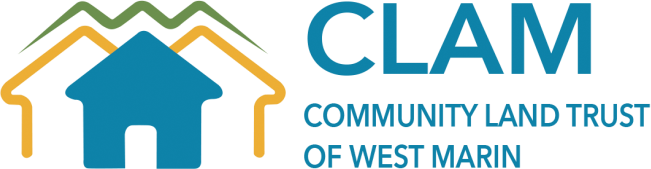 APLICACIÓN Para RENTARegrese la aplicación completa a:PO Box 273, Point Reyes Station, CA 94956La oficina de CLAM esta en el edificio de La Cremeria (Creamery Building) en Pt. Reyes Station en el 11431 Highway 1, Suite #12. Correo electrónico: info@clam-ptreyes.org. (415) 663-1005Nombre completo del solicitante:	Tel	Fecha de Nacimiento	Correo Electronico: 	SSN:	Nunero total de adultos 	Numero de niños menores de 18 años viviendo con usted 	Nombres y la relación de todos otros solicitantes¿Cómo se enteró de esta oportunidad de alquiler? Por favor sea especifico 	HISTORIAL DE RENTADirección actual: 	Ciudad	Estado	Codigo postal	Dueño de esa casa: 	Teléfono del dueño: 	Por cuanto tiempo ha vivido en este domicilio	Razón por se tiene que mudar	Dirección anterior: 	Ciudad	Estado	Codigo postal	Dueño de esa casa: 	Teléfono del dueño: 	Por cuanto tiempo ha vivido en este domicilio	Razón por la que se tubo que mudar	SUBSIDIO DE RENTA¿Está recibiendo actualmente, o recibió subsidio de la Sección 8, o algún otro antes? Sí 	No 	 Si ya se le ha terminado, explique las circunstancias del por qué.CAMBIO DE CASA¿Está usted en peligro de ser cambiado inmediatamente a otro lugar por causas ajenas a usted? Sí 	No 	 Si es si, por favor explique por qué.¿Estás dispuesto a compartir una casa?HISTORIAL DE EMPLEOPresente empleador	posesión	por cuanto tiempo	Ingreso mensual de todos en familia	Otros ingresos/recursos (por favor explique) 	Por favor, de agregar el talón de trabajo más reciente o cualquier otro documento que verifique sus ingresos. Utilicé el formulario de certificación de trabajo por cuenta propia si trabaja por cuenta propia. Si no está seguro de qué documentación incluir, envíe un correo electrónico ruth@clam-ptreyes.org. La aplicación se considerará incompleta sin sus documentos de ingresos y no se agregará a la lista de espera hasta que se complete.INFORMACION PERSONAL¿Tiene animales? Sí 	No 	Por favor, especifique	¿Usted fuma? Si	No 	Alguna vez usted a:		Aplicado o estado en Banca Rota? Si 		No 		 Lo han corrido de una vivienda? Si 	No 		Ha sido convicto de un crimen? Si 	No 	 Explique cualquier respuesta SI enlistada arriba:Año del auto 	Marca 	Modelo 	¿Es usted propietario o copropietario de cualquier otra propiedad?REFERENCIAS PERSONALESNombre 	Años de conocerlo	relación	Tel	Nombre 	Años de conocerlo	relación	Tel	FIRMAS:Declaro que la información anterior es verdadera, completa y correcta. Yo autorizo una investigación como sea necesaria para verificar las declaraciones aquí dichas, con el propósito de calificarme como inquilino. También entiendo que el dueño de la propiedad puede terminar mi contrato de arrendamiento por cualquier información falsa dada arriba.Solicitante: 	Fecha: 	FirmaCo-solicitante: 	Fecha: 	Firma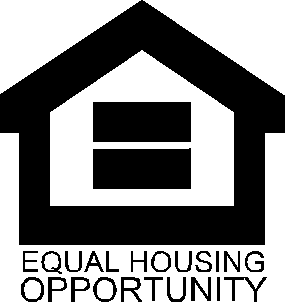 En el condado de Marín sus derechos para una vivienda justa están protegidos por las leyes federales y estatales que indican que a usted no se le puede negar el derecho a rentar una vivienda por su raza o color, origen nacional, religión, sexo, posición familiar, o deseabilidad.2